Uczestnikami ferii zimowych mogą być dzieci w wieku od 5 do 19 lat. Uczestnicy ferii zimowych przebywają pod opieką wychowawców w godz. 9.00 – 14.00Rodzice są odpowiedzialni za bezpieczną drogę dziecka do placówki i z powrotem. Dzieci odbierane są z placówki przez osoby dorosłe lub rodzeństwo. Uczestnicy ferii zimowych mają prawo do: a) spokojnego wypoczynku, b) uczestniczenia we wszystkich zajęciach, wycieczkach i imprezach organizowanych podczas ferii zimowych, c) korzystania ze wszystkich urządzeń i sprzętów niezbędnych do realizacji programu ferii zimowych. Uczestnicy mają obowiązek: a) podporządkować się poleceniom wychowawców, b) przestrzegać ramowego harmonogramu dnia, c) brać czynny udział w realizacji programu ferii zimowych, d) zachować higienę osobistą, schludny wygląd i czystość, e) szanować mienie oraz pomoce dydaktyczne, f) kulturalnie zachowywać się podczas spożywania posiłków w stołówce, g) przestrzegać zasad poruszania się po drogach. Uczestnik ferii zimowych jest uśmiechnięty, wesoły, nigdy nie narzeka oraz chętnie niesie pomoc młodszym i słabszym.Uczestnik ma obowiązek przestrzegać zasad ujętych w Procedurze Funkcjonowania AZPO w czasie pandemii COVID-19- organizacja zajęć w okresie od 10.01.2022.Załączniki – instrukcjemycia rąk https://www.gov.pl/web/gis/jak-skutecznie-dezynfekowac-recedezynfekcji rąkhttps://gis.gov.pl/aktualnosci/jak-skutecznie-dezynfekowac-rece/prawidłowego zdejmowania maseczkihttps://gis.gov.pl/aktualnosci/jak-prawidlowo-nalozyc-i-zdjac-maseczke/prawidłowego zdejmowania rękawiczekhttps://gis.gov.pl/aktualnosci/koronawirus-jak-prawidlowo-nalozyc-i-zdjac-rekawice/wykaz produktów biobójczychhttp://bip.urpl.gov.pl/pl/biuletyny-i-wykazy/produkty-biob%C3%B3jczezalecenia w zakresie systemów wentylacyjno-klimatyzacyjnych https://www.gov.pl/attachment/f08fa60b-ccd2-4666-b688-616c1f836876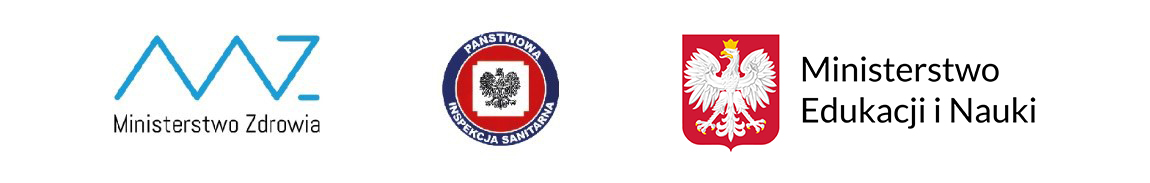 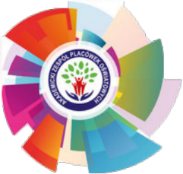 REGULAMIN PROGRAMU FERYJNEGO P. „PrzeZIMUJ w AZPO” AKADEMICKIEGO ZESPOŁU PLACÓWEK OŚWIATOWYCH 
W FIJEWIE W CZASIE EPIDEMII COVID-19
– ORGANIZACJA ZAJĘĆ W OKRESIE 24-28.01.2022